Thank you for your enquiry about the job opportunity at East Street Arts: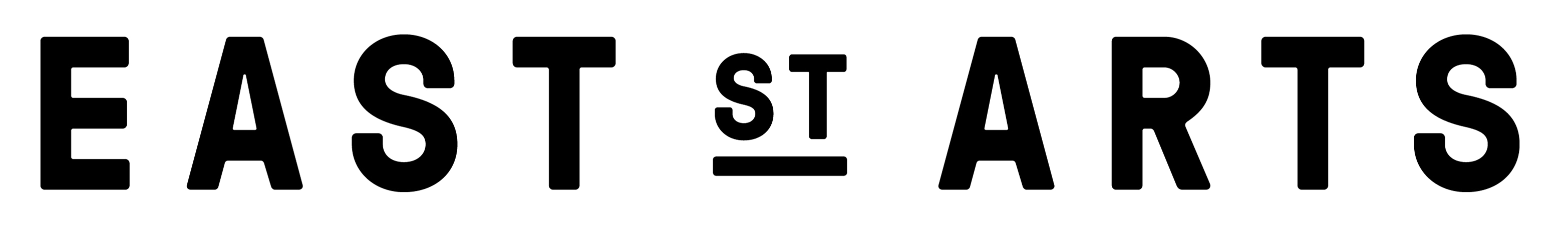 Programme AssistantPlease find enclosed:•      	Job Description  •      	Person Spec  •      	Application Form  •      	Monitoring Form  •      	Background information on East Street Arts  •      	Information about East Street Arts’ programmeWe look forward to receiving a completed application and a monitoring form, which will be kept separate and is for monitoring purposes only.  We encourage applications from those with less visibility in the arts. We specifically welcome applicants from women, people with disabilities and those from Black, Asian, Minority Ethnic and international backgrounds.Deadline for applications:  Friday June 30th 2017, no later than 11amPlease email complete application to: lisa@esamail.org.ukOr post to: Lisa Grabowski, Patrick Studios, St Mary’s Lane, Leeds. LS9 7EHInterviews will take place on Monday 10th July 2017If you need any further information please contact Lisa on the above email or on 0113 248 0040